CUSTOM ORDER CREATION:The custom order module works with it's own commission percentage setting. The admin can set this in the admin panel.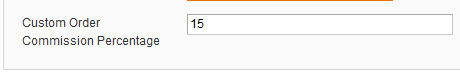 The seller menu will have a new link to the "My Custom Orders" page.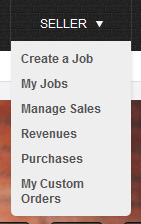 The "My Custom Orders" page lists all the seller's created custom orders and has a link to create a new custom order.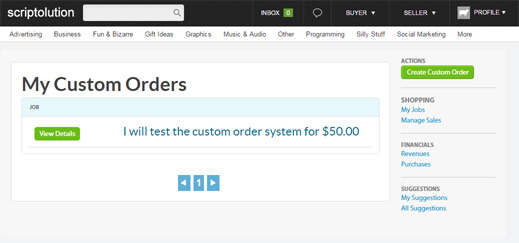 The create custom order page lets you enter the title, price, description and days to completion.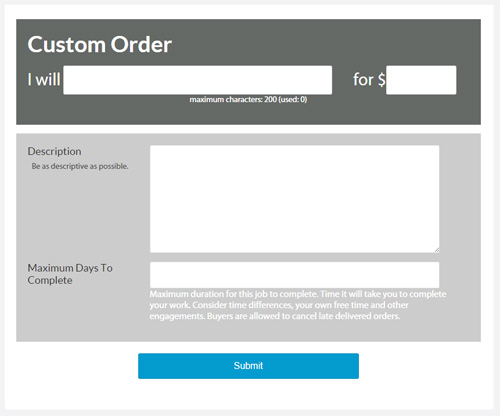 After you create the custom order the success page will show you the link to it as well as let you send the custom order as a conversation message to any user you have an existing conversation with.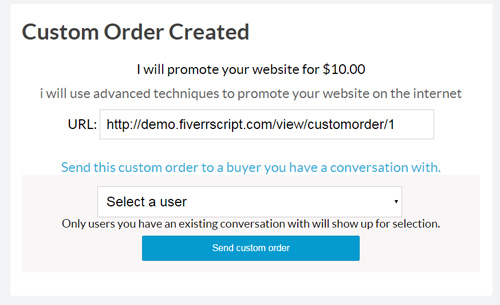 If the seller sends it to the buyer, they will get a message with a link to it.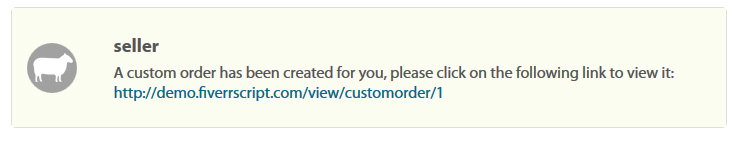 The view custom order page has a summary of the order and a link to pay for it.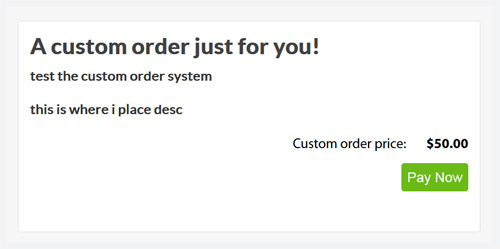 The buyer will then be taken to the payment page as they would be for any other order.Everything else then proceeds as any other order would.2. POST A REQUESTBuyers can post a request, which includes a description, category, budget and delivery days.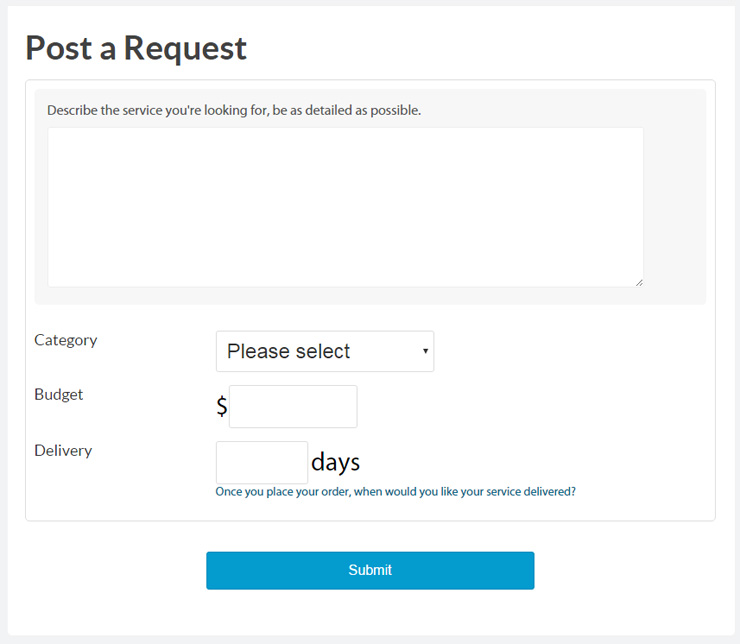 Requests can be managed by the buyer in their account.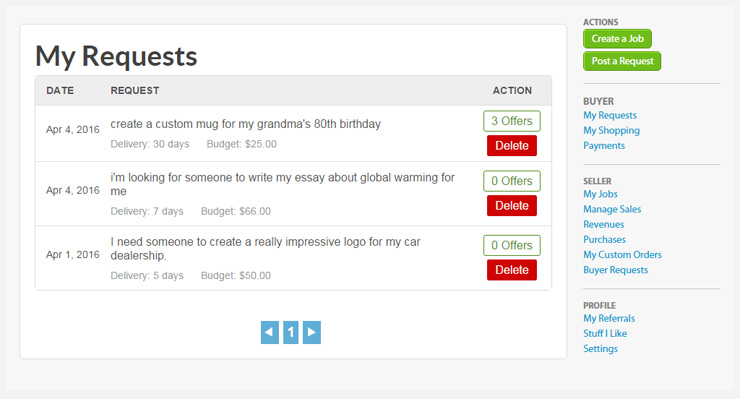 Requests page lists all active buyer requests for sellers to view.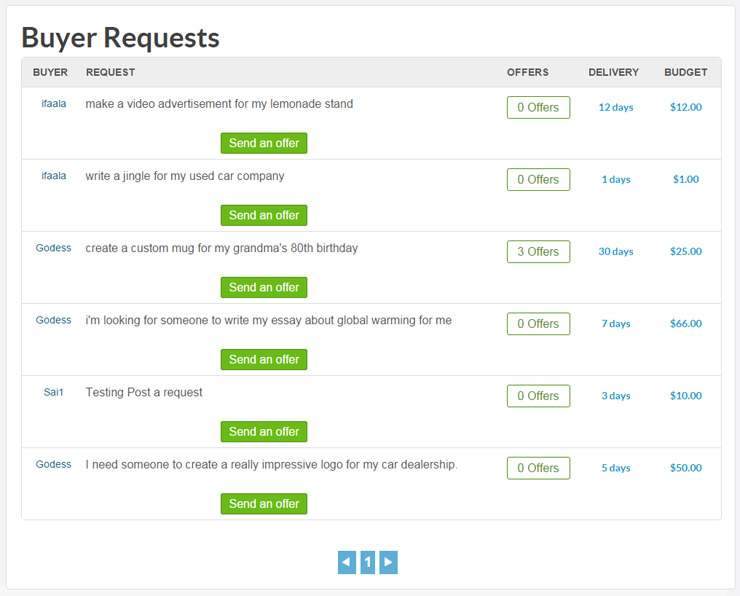 Sellers can send offers to buyer requests.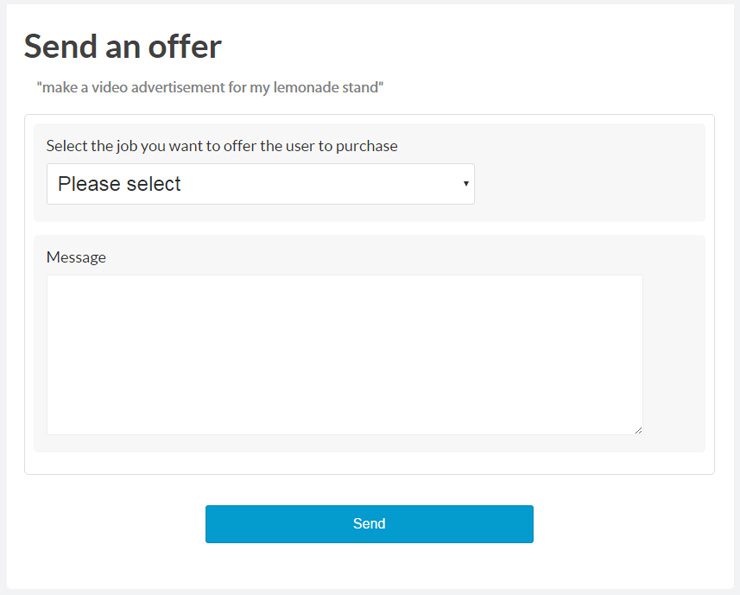 *E-mail Notification* - If the buyer's e-mail address is verified, they will receive an e-mail notification when a new offer is sent to them.Buyers can view any offers sent to them.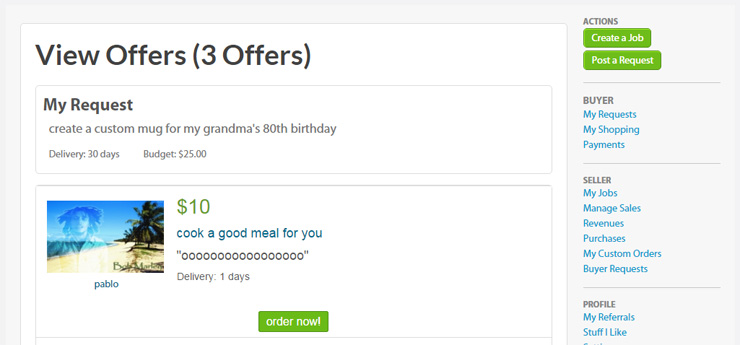 We also added the 5 most recent requests to the homepage, along with a link to view all requests.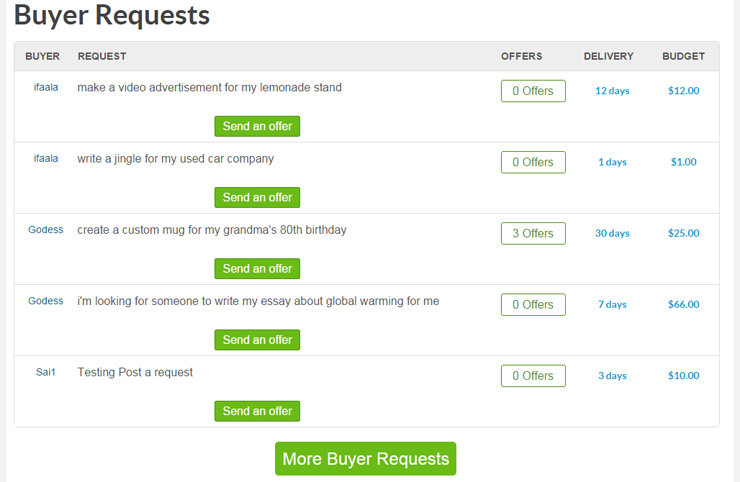 ***** EMAIL NOTIFICATIONS FOR BUYER’S REQUEST AND IN RETURN SELLERS OFFERS EMAIL NOTIFICATIONS  SENT TO THEM ONLY IF THEY PURCHASE MEMBERSHIP PLAN. OTHERWISE THEY CANT GET EMAIL NOTIFICATION****3.MEMBERSHIP PLAN: (BYPASS PLAN)This plan is mainly for sellers who cant get commission deduction for their work. So they can bypass their service by sending a request.  So, once buyer request, there is no ordering for that project. So no commission deduction. No dispute raising. Because its all their responsible. But only one buyer can do. They can review and rate seller. Those who are buying this plan they get benefits too.Bypass Plan details:Able to send request to buyer for bypass their service (means pay directly to the seller with no payment commission deduction)Featured advertising free for2 days (No. of days set in admin panel)E-mail notifications for both buyer and seller (Only for Buyers request to sellers and sellers offers to buyers). Please note All other email notifications will function normally)4.CUSTOM VIDEO UPLOAD:Remove youtube link and made custom video uploading. Able to put limit (size). And need to pay for it.5.ADVERTISING PAGE NEEDED:1. Featured advertising – price as % (its already there in admin panel)2. Custom video upload – price (need to include in admin panel)6. ABLE TO ADD SUB-CATEGORIES IN ADMIN PANEL:Need to add sub-categories in admin panel.WEBSITE CONCEPT:Sellers can post their clone script, Buyers can buy the script. Website will be like broker site.Website name : clonelancer.comCategories and Sub-categories:Paid to click ScriptNeobux ClonePaidverts CloneAddonsPay per click ScriptAdwords CloneBidvertiser  CloneAdhitz CloneDeal Aggregator ScriptAuction ScriptReview ScriptYelp CloneWeb Portal ScriptYahoo CloneAffiliate ScriptCommission Junction (CJ) CloneClickBank CloneBookmark ScriptDelicious CloneStumbleUpon CloneVideo Sharing ScriptHulu CloneVimeo CloneYouTube CloneBNB Clone9Flats CloneVRBO CloneWimdu CloneEmail Marketing ScriptAWeber CloneMailChimp CloneSurveyMonkey CloneGroup Buying ScriptGroupon CloneLifesta CloneWoot CloneSearch Engine ScriptGoogle CloneGoogle Shopping CloneShopzilla CloneJob Portal ScriptCareerBuilder CloneIndeed CloneNaukri CloneClassified ScriptCraigslist CloneGumtree CloneOLX CloneCrowdfunding ScriptKickstarter CloneIndiegogo CloneGofundme CloneSecondMarket CloneDating ScriptAdultFriendFinder CloneFriendFinder CloneMatch CloneShaadi CloneMarketplace ScriptAlibaba Clone99designs CloneFoodspotting CloneTaskRabbit CloneThumbtack CloneFreelance ScriptFiverr CloneGuru ClonePeoplePerHour.com ClonevWorker CloneUpwork CloneSocial Media ScriptdeviantART CloneFlickr CloneTwitPic CloneTwitter ClonePinterest CloneSocial Network ScriptBadoo CloneLinkedIn CloneMyspace CloneNetlog CloneOrkut CloneECommerce ScriptGilt CloneMultiply CloneEtsy CloneTaobao ClonePoshmark CloneTravel ScriptExpedia CloneMakeMyTrip CloneTravelocity CloneTripAdvisor CloneYatra CloneKayak CloneOther Website ClonesEventbrite CloneIMDB CloneNetflix CloneSoundCloud CloneWikipedia CloneYoink Clone7.PAYZA INTEGRATION:Need to integrate payza payment gateway.8.A logoDemo link. Similar kind of website you need to redesign and add few features.http://phpvalley.com/demo/